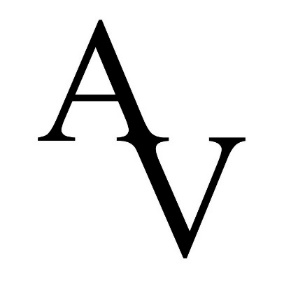 Aggie Vanguard Spring Application2019 - 2020 Academic YearPlease TYPE answers to the following questions on a SEPARATE page. Limit the responses to 3 pages max, double spaced. The definition of Vanguard is “a group of people leading the way in new developments or ideas.” What does this mean to you, how have you applied it in your life or how are you planning to apply it in the future?Who is a role model of yours and why? Which of their qualities do you apply the most to your life?What is a quote, idea, belief, or something you live by daily?If you were to be accepted into Aggie Vanguard, what is a project or idea you would like to do within the organization? What would be the legacy you would like to leave within the organization?Please email a PDF copy of your application with typed answers to aggievanguard@gmail.com by September 13th, 2019 at 5:00 PM to be considered.Name:UIN:UIN:GPA:TAMU Email:TAMU Email:TAMU Email:Phone Number:Phone Number:Phone Number:Major:Class Year:Class Year:Hometown:Hometown:DOB:DOB: